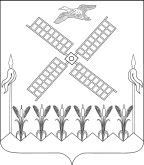 АДМИНИСТРАЦИЯКОПАНСКОГО СЕЛЬСКОГО ПОСЕЛЕНИЯ  ЕЙСКОГО РАЙОНАП О С Т А Н О В Л Е Н И Ест.КопанскаяОб утверждении правил создания, содержания и охраны зеленых насаждений, находящихся на территории Копанского  сельского поселения  Ейского  района В соответствии с Федеральным законом от 6 октября 2003 года № 131-ФЗ «Об общих принципах организации местного самоуправления в Российской Федерации», Федеральным законом от 10 января 2002 года № 7-ФЗ «Об охране окружающей среды», Законом Краснодарского края от 23 апреля 2013 года № 2695 «Об охране зеленых насаждений в Краснодарском крае», Уставом Копанского  сельского поселения Ейского района, в целях улучшения экологической ситуации на территории Копанского  сельского поселения Ейского  района, повышения ответственности за сохранность зеленых насаждений п о с т а н о в л я ю:Утвердить Правила создания, содержания и охраны зеленых насаждений, находящихся на территории Копанского  сельского поселения  Ейского района (приложение № 1).Общему отделу администрации  Копанского  сельского поселения Ейского района (Скляренко) обнародовать настоящее постановление и разместить на официальном сайте администрации Копанского  сельского поселения Ейского района в информационно-телекоммуникационной сети «Интернет».Постановление вступает в силу со дня его официального обнародования.Глава Копанского сельского поселенияЕйского района                                                                          И.Н. Диденко                                                       ПРИЛОЖЕНИЕ                                                        УТВЕРЖДЕНЫ                                                    постановлением администрации                                                       Копанского  сельского поселения                                                        Ейского района                                                           от 04.06.2018 г. № 59Правиласоздания, содержания и охранызеленых насаждений, находящихся на территорииКопанского  сельского поселения Ейского  районаРаздел I1. Правила создания, содержания и охраны зеленых насаждений, находящихся на территории Копанского  сельского поселения Ейского  района (далее - Правила), разработаны в соответствии с Федеральным законом от 6 октября 2003 года № 131-ФЗ «Об общих принципах организации местного самоуправления в Российской Федерации», Федеральным законом от 10 января 2002 года № 7-ФЗ «Об охране окружающей среды», Правилами создания, охраны и содержания зеленых насаждений в городах Российской Федерации, утвержденными Приказом Госстроя Российской Федерации 15 октября 1999 года № 153, Законом Краснодарского края от 23 апреля 2013 года № 2695-КЗ «Об охране зеленых насаждений в Краснодарском крае» (далее - Закон Краснодарского края),  Уставом Копанского  сельского поселения Ейского  района.2. Правила в соответствии с законодательством в области охраны окружающей среды регулируют отношения в сфере создания, содержания и охраны зеленых насаждений, находящихся на территории Копанского  сельского поселения  Ейского  района.3. Действие настоящих Правил распространяется на отношения в сфере охраны зеленых насаждений, расположенных на землях населенных пунктов в границах Копанского  сельского поселения  Ейского  района, независимо от формы собственности, за исключением земельных участков, отнесенных к территориальным зонам сельскохозяйственного использования, зонам специального назначения, зонам военных объектов, а также земельных участков, предоставленных гражданам для индивидуального жилищного строительства, ведения личного подсобного хозяйства, и участков, предоставленных садоводческим, огородническим или дачным некоммерческим объединениям граждан.4. Действие настоящих Правил распространяется на отношения в сфере охраны зеленых насаждений, расположенных на участках, предоставленных гражданам для индивидуального жилищного строительства, и участках, предоставленных садоводческим, огородническим или дачным некоммерческим объединениям граждан, на которых расположены зеленые насаждения, включенные администрацией Копанского  сельского поселения Ейского  района в отдельный перечень древесных пород, требующих особой охраны.5. Положения настоящих Правил не распространяются на отношения в сфере охраны зеленых насаждений, расположенных на защитных полосах лесов, вдоль железнодорожных путей общего пользования, федеральных автомобильных дорог общего пользования, автомобильных дорог общего пользования, находящихся в собственности Краснодарского края, а также на особо охраняемых природных территориях.6. Для целей настоящих Правил применяются следующие основные понятия:зеленые насаждения - древесно-кустарниковая и травянистая растительность естественного и искусственного происхождения, выполняющая средообразующие, рекреационные, санитарно-гигиенические, экологические и эстетические функции;дерево - многолетнее растение с четко выраженным стволом, несущими боковыми ветвями и верхушечным побегом;кустарник - многолетнее растение, ветвящееся у самой поверхности почвы и не имеющее во взрослом состоянии главного ствола;травяной покров - газон, естественная травяная растительность;цветник - участок геометрической или свободной формы с высаженными одно-, двух- или многолетними цветочными растениями;заросли - деревья и (или) кустарники самосевного и порослевого происхождения, образующие единый сомкнутый полог;охрана зеленых насаждений - система мер, направленных на защиту зеленых насаждений от негативного воздействия хозяйственной и иной деятельности, включающая в том числе и борьбу с болезнями и вредителями растений;содержание зеленых насаждений - деятельность по поддержанию функционального состояния (обработка почвы, полив, внесение удобрений, обрезка крон деревьев и кустарников и иные мероприятия) и восстановлению зеленых насаждений;повреждение зеленых насаждений - нарушение целостности зеленых насаждений в результате механического, термического, биологического или химического воздействия, ухудшения качества среды обитания, вызванного изъятием или загрязнением почвы в зоне зеленых насаждений, изменением состава атмосферного воздуха, но не влекущее прекращение их роста;уничтожение зеленых насаждений - механическое, термическое, биологическое или химическое воздействие на зеленые насаждения, ухудшающее качество среды обитания, вызванное изъятием или загрязнением почвы в зоне зеленых насаждений, изменением состава атмосферного воздуха и приводящее к прекращению роста и гибели зеленых насаждений или их части;аварийно-опасные деревья - деревья, представляющие опасность для жизни и здоровья граждан, имущества и создающие аварийно-опасные ситуации;сухостойные деревья и кустарники - деревья и кустарники, утратившие физиологическую устойчивость и подлежащие вырубке;порубочный билет - разрешительный документ, выданный администрацией Копанского  сельского поселения Ейского  района, дающий право на выполнение работ по вырубке, санитарной и формовочной обрезке зеленых насаждений или по их уничтожению;инвентаризация зеленых насаждений - процесс регистрации информации о количестве зеленых насаждений на территории Копанского  сельского поселения Ейского  района, их состоянии для ведения муниципального хозяйства на всех уровнях управления, эксплуатации и финансирования, отнесения их к соответствующим категориям земель, охранному статусу и режиму содержания;компенсационное озеленение - деятельность администрации Копанского  сельского поселения Ейского  района по созданию зеленых насаждений взамен уничтоженных и их сохранению до полной приживаемости на территории Копанского  сельского поселения  Ейского  района;компенсационная стоимость зеленых насаждений - денежная оценка стоимости зеленых насаждений, устанавливаемая для учета их ценности в целях осуществления компенсационного озеленения;озелененные территории - территории общего пользования, на которых расположены зеленые насаждения, включая зоны рекреации и зеленых насаждений, определяемые в соответствии с Правилами землепользования и застройки на территории Копанского  сельского поселения  Ейского  района;объект озеленения - озелененная территория, организованная на определенном земельном участке по принципам ландшафтной архитектуры, включающая в себя элементы благоустройства (парки, скверы, бульвары, улицы, проезды, кварталы и т.д.);создание зеленых насаждений - деятельность по посадке деревьев и кустарников, посеву трав и цветов, в том числе выбору и подготовке территории, приобретению и выращиванию посадочного и посевного материала, а также сохранению посадочного и посевного материала до полной приживаемости;прилегающая территория - часть территории общего пользования, прилегающая к земельному участку, находящемуся в собственности, постоянном (бессрочном) пользовании, безвозмездном срочном пользовании, пожизненном наследуемом владении или в аренде граждан либо юридических лиц;строительство, реконструкция, капитальный ремонт объектов озеленения - комплекс работ по созданию, реконструкции, капитальному ремонту объектов озеленения, предусматривающие полную или частичную замену либо восстановление существующих зеленых насаждений с полным комплексом подготовительных работ и элементов благоустройства;обязанность по содержанию зеленых насаждений - мера ответственности по выполнению комплекса работ, обеспечивающих жизнедеятельность зеленых насаждений;новое строительство - комплекс работ по созданию зеленых насаждений на землях, определенных градостроительными документами, утвержденными органами местного самоуправления Копанского сельского поселения Ейского  района;реставрация на территориях памятников садово-паркового искусства - сохранение и восстановление памятников природы в соответствии с правилами и проектом реставрации.7. Местоположение и границы озелененных территорий определяются генеральным планом Копанского  сельского поселения  Ейского  района и Правилами землепользования и застройки на территории Копанского  сельского поселения Ейского  района.Раздел IIСоздание и содержание зеленых насаждений8. Создание и содержание зеленых насаждений за счет средств местного бюджета (бюджета Копанского  сельского поселения Ейского  района) осуществляется специализированными организациями на основании муниципальных контрактов, заключаемых в соответствии с действующим законодательством.9. Физическим и юридическим лицам, в собственности или пользовании которых находятся земельные участки, работы по созданию зеленых насаждений, в том числе подготовке территории, почв и растительных грунтов, посадочных мест, выкопке посадочного материала, транспортировке, хранению, посадке деревьев и кустарников, устройству газонов, цветников дорожно-тропиночной сети, и содержанию зеленых насаждений рекомендуется проводить в соответствии с Правилами создания, охраны и содержания зеленых насаждений в городах Российской Федерации, утвержденными Приказом Госстроя Российской Федерации от 15 декабря 1999 года № 153.10. Обязанность по содержанию объектов озеленения, зеленых насаждений возлагается на администрацию Копанского  сельского поселения Ейского  района. В случае расположения объектов озеленения, зеленых насаждений на земельных участках, находящихся на территории Копанского  сельского поселения Ейского  района и переданных во владение и (или) пользование, обязанность по их содержанию возлагается на пользователей указанных земельных участков.11. Работы по созданию новых зеленых насаждений, а также капитальный ремонт и реконструкция объектов ландшафтной архитектуры должны проводиться только по проектам, согласованным с администрацией Копанского сельского поселения Ейского  района.12. Порядок согласования проектов, указанных в пункте 11 настоящих Правил, проведения работ по созданию и содержанию зеленых насаждений устанавливается администрацией Копанского  сельского поселения Ейского  района.Раздел IIIОхрана зеленых насаждений13. На озелененных территориях запрещается:ходить и лежать на газонах и в молодых лесных посадках;самовольно вырубать деревья и кустарники;ломать деревья, кустарники, сучья и ветви, срывать листья и цветы, сбивать и собирать плоды;разбивать палатки и разводить костры;засорять газоны, цветники, дорожки и водоемы;портить скульптуры, скамейки, ограды;добывать из деревьев сок, делать надрезы, надписи, приклеивать к деревьям объявления, номерные знаки, всякого рода указатели, провода и забивать в деревья крючки и гвозди для подвешивания гамаков, качелей, веревок, сушить белье на ветвях;ездить на велосипедах, мотоциклах, лошадях, тракторах и автомашинах;мыть автотранспортные средства, стирать белье, а также купать животных в водоемах, расположенных на территории зеленых насаждений;парковать автотранспортные средства на газонах;пасти скот;устраивать ледяные катки и снежные горки, кататься на лыжах, коньках, санях, организовывать игры, танцы, за исключением мест, отведенных для этих целей;производить строительные и ремонтные работы без ограждений насаждений щитами, гарантирующими защиту их от повреждений;обнажать корни деревьев на расстоянии ближе  от ствола и засыпать шейки деревьев землей или строительным мусором;складировать на территории зеленых насаждений материалы, а также устраивать на прилегающих территориях склады материалов, способствующие распространению вредителей зеленых насаждений;устраивать свалки мусора, снега и льда, сбрасывать снег с крыш на участках, имеющих зеленые насаждения, без принятия мер, обеспечивающих сохранность деревьев и кустарников;добывать растительную землю, песок и производить другие раскопки;выгуливать и отпускать с поводка собак в парках, лесопарках, скверах и иных территориях зеленых насаждений;сжигать листву и мусор.14. Планирование хозяйственной и иной деятельности на территориях, занятых зелеными насаждениями, должно предусматривать проведение мероприятий по сохранению зеленых насаждений в соответствии с градостроительными, санитарными и экологическими нормами и правилами. Перед вырубкой (уничтожением) зеленых насаждений субъект хозяйственной и иной деятельности должен получить порубочный билет и внести плату за проведение компенсационного озеленения при уничтожении зеленых насаждений на территории Копанского  сельского поселения  Ейского  района (далее - плата), которая исчисляется в порядке, установленном Законом Краснодарского края. При несанкционированной вырубке (уничтожении) зеленых насаждений плата рассчитывается в пятикратном размере.Раздел IVКомпенсационное озеленение15. В случае уничтожения зеленых насаждений компенсационное озеленение производится на том же участке земли, где они были уничтожены, причем количество единиц растений и занимаемая ими площадь не должны быть уменьшены, либо компенсационное озеленение производится на другом участке земли, но на территориях тех административно-территориальных единиц (населенных пунктов), где были уничтожены зеленые насаждения. В этом случае озеленение производится в двойном размере как по количеству единиц растительности, так и по площади.16. При формировании администрацией Копанского  сельского поселения Ейского  района новых земельных участков под индивидуальное жилищное строительство, занятых зелеными насаждениями, компенсационное озеленение производится в количестве, равном количеству зеленых насаждений, находящихся на указанных участках, за счет средств местного бюджета Копанского сельского поселения Ейского  района).17. Компенсационное озеленение производится в ближайший сезон, подходящий для посадки (посева) зеленых насаждений, но не позднее одного года со дня уничтожения зеленых насаждений.18. Видовой состав и возраст зеленых насаждений, высаживаемых на территории Копанского  сельского поселения Ейского  района, в порядке компенсационного озеленения, устанавливаются администрацией  Копанского  сельского поселения  Ейского  района.19. Параметры посадочного материала должны быть не менее:1) у субтропических ценных растений высота - 1,5 - , ком земли - 1,0 x ;2) у субтропических растений длина окружности ствола - 8 - , высота - 2 - , ком земли - 0,5 x ;3) у деревьев хвойных высота - 1,5 - , ком земли - 0,8 x ;4) у деревьев лиственных 1-й группы длина окружности ствола - 8 - , ком земли - 0,5 x ;5) у деревьев лиственных 2-й группы длина окружности ствола - 8 - , ком земли - 0,5 x ;6) у деревьев лиственных 3-й группы длина окружности ствола - 8 - , ком земли - 0,5 x ;7) у кустарников высота - .Длина окружности ствола измеряется на высоте 1,3 - .20. Создание зеленых насаждений на территориях новых микрорайонов в Копанском  сельском поселении  Ейского  района не может рассматриваться как компенсационное озеленение.Раздел VУчет зеленых насаждений21. Учет зеленых насаждений ведется в целях:1) эффективного содержания и охраны зеленых насаждений;2) определения обеспеченности территории Копанского сельского поселения Ейского  района зелеными насаждениями;3) осуществления контроля за состоянием и использованием зеленых насаждений;4) своевременного выявления аварийно-опасных деревьев, сухостойных деревьев и кустарников, принятия решений об их вырубке;5) определения ущерба, нанесенного зеленым насаждениям;6) сбора информации, необходимой для расчета размера средств, составляющих компенсационную стоимость зеленых насаждений, а также объема компенсационного озеленения.22. Учет зеленых насаждений ведется на основании данных инвентаризации.23. Инвентаризация зеленых насаждений проводится не реже чем один раз в 10 лет.24. Проведение инвентаризации зеленых насаждений осуществляется администрацией Копанского  сельского поселения Ейского  района на основании издаваемых администрацией Копанского  сельского поселения  Ейского  района муниципальных правовых актов по вопросам организации и проведения инвентаризации зеленых насаждений.25. Администрацией Копанского  сельского поселения Ейского района осуществляется проведение инвентаризации зеленых насаждений, расположенных на земельных участках, находящихся в муниципальной собственности Копанского  сельского поселения Ейского  района, земельных участках, находящихся в государственной собственности, распоряжение которыми до разграничения государственной собственности на землю осуществляют органы местного самоуправления муниципального образования Ейский  район.26. Администрация Копансокго сельского поселения Ейского района ведет реестр зеленых насаждений, который содержит информацию:1) о расположении земельных участков, занятых зелеными насаждениями;2) об их площади;3) о целевом назначении таких земельных участков;4) о характеристике зеленых насаждений: жизненной форме, видовой принадлежности, возрасте, природоохранном статусе.27. Порядок ведения реестра зеленых насаждений устанавливается администрацией Копанского  сельского поселения Ейского  района.28. Реестр зеленых насаждений размещается на официальном интернет-сайте администрации Копанского сельского поселения Ейского района.Раздел VIПрава граждан и общественных объединенийв сфере создания, воспроизводства, содержания, охраны,использования и учета зеленых насаждений29. В сфере создания, воспроизводства, содержания, охраны, использования и учета зеленых насаждений граждане и общественные объединения имеют право:1) оказывать содействие органам местного самоуправления Копанского  сельского поселения Ейского  района в решении вопросов создания, воспроизводства, содержания, охраны, использования и учета зеленых насаждений;2) осуществлять общественный контроль за состоянием зеленых насаждений;3) обращаться в органы местного самоуправления Копанского сельского поселения Ейского  района с сообщениями о фактах уничтожения или повреждения зеленых насаждений;4) направлять в органы местного самоуправления Копанского  сельского поселения Ейского  района предложения по рациональному использованию, защите зеленых насаждений, сохранению и увеличению их биологического разнообразия;5) получать от органов местного самоуправления Копанского сельского поселения Ейского  района достоверную информацию о планируемых и ведущихся работах на территориях, занятых зелеными насаждениями;6) создавать фонды и оказывать финансовую помощь для содержания зеленых насаждений.Раздел VIIОтветственность за нарушение настоящих правил43. Ответственность граждан, должностных и юридических лиц за нарушение настоящих Правил наступает в соответствии с действующим законодательством Российской Федерации.Начальник общего отдела                                                        Л.В. Скляренко  от    04.06.2018                                                                      №     59   